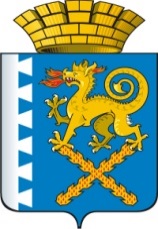 Р Е Ш Е Н И Е   Думы Новолялинского городского округа шестого созываот 21.02.2018 г.    № 39                                             г. Новая Ляля                                       О Порядке  размещения в информационно-телекоммуникационной сети «Интернет» на  официальном сайте  администрации Новолялинского городского округа  и (или) предоставления  для опубликования  средствам  массовой информации сведений о доходах, расходах, об имуществе и обязательствах имущественного характера, представленных лицами, замещающими муниципальные должности в Новолялинском городском округеПринято Думой Новолялинского          городского округа 21 февраля 2018 года.                                                                            Председатель Думы Новолялинского  городского округа                                                                            __________________В.А. Горбунов    В целях реализации требований пункта 4.3 статьи 12.1 Федерального закона «О противодействии коррупции» от 25.12.2008 года №273-ФЗ (в редакции от 3.04.2017 года №64-ФЗ) и пункта 7.4 статьи 40 Федерального закона от 6.10.2003 года № 131-ФЗ «Об общих принципах организации местного самоуправления в РФ» (в редакции от 03.01.2017 года №64-ФЗ), заслушав Горбунова В.А. председателя Думы Новолялинского городского округа, Дума Новолялинского городского округа РЕШИЛА:Утвердить Порядок размещения в информационно-телекоммуникационной сети «Интернет» на официальном сайте администрации Новолялинского городского округа и (или) предоставления для опубликования средствам массовой информации сведений о доходах, расходах, об имуществе и обязательствах имущественного характера, представленных лицами, замещающими муниципальные должности Новолялинского городского округа (прилагается);2. Опубликовать настоящее Решение Думы Новолялинского городского округа в «Муниципальном вестнике Новолялинского городского округа» и разместить на официальном сайте администрации Новолялинского городского округа http://nlyalyago.ru.  3. Контроль исполнения настоящего Решения возложить на председателя Думы Новолялинского городского округа.    Глава округа                                                                           С.А.БондаренкоУтвержден решением Думы Новолялинского городского округаот 21 февраля 2018 года  № 39ПОРЯДОКразмещения в информационно-телекоммуникационной сети «Интернет» на  официальном сайте  администрации Новолялинского городского округа  и (или) предоставления  для опубликования  средствам массовой информации сведений о доходах, расходах, об имуществе и обязательствах имущественного характера, представленных лицами, замещающими муниципальные должности в Новолялинском городском округе1. Настоящий порядок определяет процедуру размещения органами местного самоуправления Новолялинского городского округа сведений о доходах, расходах, об имуществе и обязательствах имущественного характера, представленных лицами, замещающими муниципальные должности в Новолялинском городском округе, их супругов и несовершеннолетних детей в информационно-телекоммуникационной сети «Интернет» на официальном сайте (далее - официальный сайт) администрации Новолялинского городского округа и (или) предоставления для опубликования средствам массовой информации.2. На официальном сайте администрации Новолялинского городского округа размещаются и предоставляются средствам массовой информации для опубликования следующие сведения о доходах, расходах, об имуществе и обязательствах имущественного характера лиц, замещающих муниципальные должности в Новолялинском городском округе:1) перечень объектов недвижимого имущества, принадлежащих лицу, замещающему муниципальную должность, его супруге (супругу) и несовершеннолетним детям на праве собственности или находящихся в их пользовании, с указанием вида, площади и страны расположения каждого из таких объектов;2) перечень транспортных средств с указанием вида и марки, принадлежащих на праве собственности лицу, замещающему муниципальную должность в Новолялинском городском округе, его супруге (супругу) и несовершеннолетним детям;3) декларированный годовой доход лица, замещающего муниципальную должность в Новолялинском городском округе, его супруги (супруга) и несовершеннолетних детей;4) сведения об источниках получения средств, за счет которых совершены сделки (совершена сделка) по приобретению земельного участка, другого объекта недвижимости, транспортного средства, ценных бумаг, акций (долей участия, паев в уставных (складочных) капиталах организаций), в течение календарного года, предшествующего году предоставления сведений (отчетный период), если общая сумма таких сделок превышает общий доход лица, замещающего муниципальную должность в Новолялинском городском округе, и его супруги (супруга) за три последних года, предшествующих отчетному периоду.3. В размещаемых на официальном сайте администрации Новолялинского городского округа и предоставляемых средствам массовой информации для опубликования сведениях о доходах, расходах, об имуществе и обязательствах имущественного характера запрещается указывать:1) иные сведения (кроме указанных в пункте 2 настоящего Порядка) о доходах лиц, замещающих муниципальные должности, их супругов и несовершеннолетних детей, об имуществе, принадлежащем на праве собственности вышеуказанным лицам, и об их обязательствах имущественного характера;2) персональные данные супругов, детей и иных членов семей лиц, замещающих муниципальные должности;3) данные, позволяющие определить место жительства, почтовый адрес, телефон и иные индивидуальные средства коммуникации лиц, замещающих муниципальные должности, их супругов, детей и иных членов их семей;4) данные, позволяющие определить местонахождение объектов недвижимого имущества, принадлежащих лицам, замещающим муниципальные должности, их супругам, детям, иным членам их семей на праве собственности или находящихся в их пользовании;5) информацию, отнесенную к государственной тайне или являющуюся конфиденциальной.4. Размещение сведений о доходах, расходах, об имуществе и обязательствах имущественного характера, представленных лицами, замещающими муниципальные должности в Новолялинском городском округе, обеспечивается ведущим специалистом  аппарата Думы Новолялинского городского округа.5. При представлении лицами, замещающими муниципальные должности в Новолялинском городском округе, уточненных сведений о доходах, расходах, об имуществе и обязательствах имущественного характера, соответствующие изменения вносятся в размещенные на официальном сайте администрации Новолялинского городского округа сведения о доходах, расходах, об имуществе и обязательствах имущественного характера не позднее 14 рабочих дней после окончания срока, установленного для представления уточненных сведений.6. Сведения о доходах, расходах, об имуществе и обязательствах имущественного характера, представленные лицами, замещающими муниципальные должности в Новолялинском городском округе, размещаются на официальном сайте администрации Новолялинского городского округа с учетом положений пунктов 15, 16, 18, 19 требований к размещению и исполнению подразделов, посвященных вопросам противодействия коррупции, официальных сайтов федеральных государственных органов, Центрального банка РФ, Пенсионного фонда РФ, Фонда социального страхования РФ, Федерального фонда обязательного медицинского страхования, государственных корпораций (компаний), иных организаций, созданных на основании федеральных законов, утвержденных Приказом Минтруда России от 07.10.2013 № 530н «О требованиях к размещению и исполнению подразделов, посвященных вопросам противодействия коррупции, официальных сайтов федеральных государственных органов, Центрального банка РФ, Пенсионного фонда РФ, Фонда социального страхования РФ, Федерального фонда обязательного медицинского страхования, государственных корпораций (компаний), иных организаций, созданных на основании федеральных законов, и требованиях к должностям, замещение которых влечет за собой размещение сведений о доходах, расходах об имуществе и обязательствах имущественного характера».7. В целях осуществления публикации сведений о доходах, расходах, об имуществе и обязательствах имущественного характера лица, замещающие муниципальные должности в Новолялинском городском округе, не позднее срока, установленного для представления сведений о доходах, расходах, об имуществе и обязательствах имущественного характера, представляют лицам, обеспечивающим размещение сведений о доходах, расходах, об имуществе и обязательствах имущественного характера на официальном сайте администрации Новолялинского городского округа и их предоставление средствам массовой информации для опубликования, копии справок о доходах, расходах об имуществе и обязательствах имущественного характера, представленных Губернатору Свердловской области. 8. Сведения о доходах, расходах, об имуществе и обязательствах имущественного характера, указанные в подпунктах 1-4 пункта 2 настоящего Порядка за весь период замещения лицами, замещающими муниципальные должности в Новолялинском городском округе, находятся на официальном сайте администрации Новолялинского городского округа. 9. Лица, обеспечивающие размещение сведений о доходах, расходах, об имуществе и обязательствах имущественного характера на официальном сайте администрации Новолялинского городского округа и их предоставление средствам массовой информации для опубликования:1) в течение трех рабочих дней со дня поступления запроса от средства массовой информации сообщает о нем лицу, замещающему муниципальную должность в Новолялинском городском округе, в отношении которого поступил запрос;2) в течение семи рабочих дней со дня поступления запроса от средства массовой информации обеспечивают предоставление ему сведений, указанных в подпунктах 1-4 пункта 2 настоящего Порядка, в том случае, если запрашиваемые сведения отсутствуют на официальном сайте  администрации Новолялинского городского округа.10. Лица, обеспечивающие размещение сведений о доходах, расходах, об имуществе и обязательствах имущественного характера на официальном сайте администрации Новолялинского городского округа и их предоставление средствам массовой информации для опубликования, несут в соответствии с законодательством Российской Федерации ответственность за несоблюдение настоящего порядка, а также за разглашение сведений, отнесенных к государственной тайне или являющихся конфиденциальными.